Annexe 1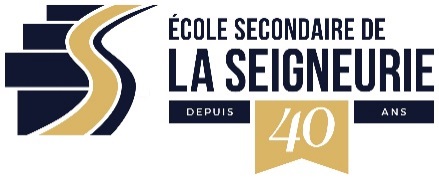 PLAN de LUTTE pour CONTRER L’INTIMIDATION et la VIOLENCESection 1  ANALYSE et PORTRAIT de SITUATION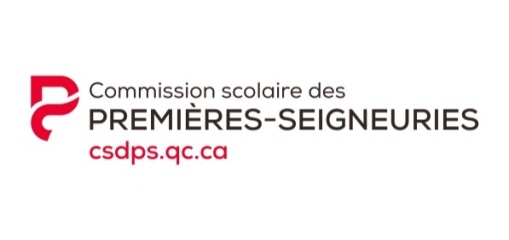 Nom de l’école :École secondaire de la SeigneurieÉcole secondaire de la SeigneurieNom de la direction :Madame Lise BretonMadame Lise BretonNom de la direction adjointe responsable du plan de lutte (s’il y a lieu)Madame Marie BastienMadame Marie BastienAnnée scolaire :2015-2016 / 2016-2017 /2017-20182015-2016 / 2016-2017 /2017-2018Approbation du C.É.Nom du coordonnateur :Madame Sylvie Fortin, psychologue,  Geneviève Ruel, psychoéducatrice et Madame Sarah Bouchard , enseignante, Claude Martineau, technicien en loisirMadame Sylvie Fortin, psychologue,  Geneviève Ruel, psychoéducatrice et Madame Sarah Bouchard , enseignante, Claude Martineau, technicien en loisirMembres du Comité Plan de lutte de notre école :2015-2018Marie Bastien, directrice adjointe (2015-2018)Sarah Bouchard, enseignante Sylvie Fortin, psychologueClaude Martineau, technicien en loisirGeneviève Ruel, Psychoéducatrice (2017-2018)2015-2018Marie Bastien, directrice adjointe (2015-2018)Sarah Bouchard, enseignante Sylvie Fortin, psychologueClaude Martineau, technicien en loisirGeneviève Ruel, Psychoéducatrice (2017-2018)Mandat du Comité plan de lutte pour 2015-2018 :Les objectifs annuels sont :Élaborer le plan de lutte pour 3 annéesCoordonner le plan de lutteEffectuer le bilan annuelLes principaux moyens pour atteindre les objectifs fixés:4 à 6 rencontres annuelles, calendrier établi dès le début de l’année scolaire  (2 rencontres à la première étape, une après les Fêtes, 2 à la 3e étape et une rencontre pour le bilan) Convention de gestion et de réussite éducativeConvention de gestion et de réussite éducativeStratégie locale d’interventionLe plan de lutte de l’école 2015-2018 s’inscrit dans la poursuite des objectifs décrits à l’intérieur de la convention de partenariat, de la convention de gestion et de réussite éducative et de la stratégie locale d’intervention et plus précisément à l’atteinte du but 4 :Amélioration d’un environnement sain et sécuritaire dans les établissements scolaires, maintenir le sentiment de sécurité et le milieu sain pour nos élèves. (but 4 obj. 2 de la CGR)Le plan de lutte de l’école 2015-2018 s’inscrit dans la poursuite des objectifs décrits à l’intérieur de la convention de partenariat, de la convention de gestion et de réussite éducative et de la stratégie locale d’intervention et plus précisément à l’atteinte du but 4 :Amélioration d’un environnement sain et sécuritaire dans les établissements scolaires, maintenir le sentiment de sécurité et le milieu sain pour nos élèves. (but 4 obj. 2 de la CGR)Le plan de lutte de l’école 2015-2018 s’inscrit dans la poursuite des objectifs décrits à l’intérieur de la convention de partenariat, de la convention de gestion et de réussite éducative et de la stratégie locale d’intervention et plus précisément à l’atteinte du but 4 :Amélioration d’un environnement sain et sécuritaire dans les établissements scolaires, maintenir le sentiment de sécurité et le milieu sain pour nos élèves. (but 4 obj. 2 de la CGR)DESCRIPTION de L’ÉCOLEDESCRIPTION de L’ÉCOLEDESCRIPTION de L’ÉCOLE2015-2016 : L’école accueille 1019 élèves principalement du 2e cycle du secondaire ; L’école offre des programmes particuliers en Sport-études (201 élèves), Musique –études (138 élèves) et Entrepreneuriat –études (15 élèves) dès le 1er cycle;2016-2017 : 1120 élèves Un parcours en Musique-études, un parcours en Entrepreneuriat-études, un parcours en Sport-études, un parcours régulier et des parcours en adaptation scolaireL’école offre des parcours d’adaptation scolaire totalisant 68 élèves. La clientèle scolaire est composée de 583 filles et 436 garçons;À compter du 18 décembre 2015, l’école accueille 140 jeunes de l’école St-Édouard de 1re année à la 6e année du programme de musique.2017-2018 : La clientèle scolaire est composée de 1193 élèves dont 648 filles et 545 garçons. Dans le parcours régulier, Musique-études, Sport-études et Entrepreneuriat-études. L’école offre aussi un parcours d’Adaptation scolaire :2 classes de CPP, 2 classes de FMSS et une classe de CPC pour un total de 65 élèves composés de 21 filles et 44 garçons. 2015-2016 : L’école accueille 1019 élèves principalement du 2e cycle du secondaire ; L’école offre des programmes particuliers en Sport-études (201 élèves), Musique –études (138 élèves) et Entrepreneuriat –études (15 élèves) dès le 1er cycle;2016-2017 : 1120 élèves Un parcours en Musique-études, un parcours en Entrepreneuriat-études, un parcours en Sport-études, un parcours régulier et des parcours en adaptation scolaireL’école offre des parcours d’adaptation scolaire totalisant 68 élèves. La clientèle scolaire est composée de 583 filles et 436 garçons;À compter du 18 décembre 2015, l’école accueille 140 jeunes de l’école St-Édouard de 1re année à la 6e année du programme de musique.2017-2018 : La clientèle scolaire est composée de 1193 élèves dont 648 filles et 545 garçons. Dans le parcours régulier, Musique-études, Sport-études et Entrepreneuriat-études. L’école offre aussi un parcours d’Adaptation scolaire :2 classes de CPP, 2 classes de FMSS et une classe de CPC pour un total de 65 élèves composés de 21 filles et 44 garçons. 2015-2016 : La vie étudiante de l’école demeure très active et nous en faisons une priorité afin de permettre aux élèves de développer leur sentiment d’appartenance à leur école. Nous offrons une variété d’activités parascolaires culturelles, sportives et pédagogiques. Différents comités d’intérêts variés sont également mis sur pied.2016-2017 : La vie étudiante est moins active le midi. Il y a moins d’activités pour les non-sportifs. Une nouvelle ressource vie-étudiante sera présente en 2017-2018. La variété des activités culturelles est à revoir. Ping-pong, baby-foot, Mississippi, club photos, yoga, Implication d’une brigade midi (par rapport à la salle de jeu)  2017-2018 : Depuis Noël, la salle de jeu est ouverte sur l’heure du dîner et il est possible d’y jouer au babyfoot, Mississippi, hockey sur air, tennis sur table. De plus, il est aussi possible de jouer aux jeux vidéo. Beaucoup d’activités sportives ont aussi lieu le midi dans les gymnases. Une ressource supplémentaire est présente à tous les midis à la vie étudiante.DESCRIPTION et MOBILISATION de l’équipe-école pour contrer l’INTIMIDATION et la VIOLENCEDESCRIPTION et MOBILISATION de l’équipe-école pour contrer l’INTIMIDATION et la VIOLENCEDESCRIPTION et MOBILISATION de l’équipe-école pour contrer l’INTIMIDATION et la VIOLENCE2015-2016 :80 enseignants, 23 personnels de soutien, 5 professionnels et 5 directions. La direction s’est assurée en début d’année que tous soient informés de la présence du comité TAX-I dans notre école afin de s’y référer au besoin. Elle a également rappelé la responsabilité de chacun face au phénomène de l’intimidation et de la violence. 2016-2017 : Il ne faut pas confondre TAX-I (groupe de jeunes) à la référence à l’adulte. Le comité TAX-I a été plus vu comme un comité d’intervenants agissant sur des situations d’intimidation. 2017-2018 : 80 enseignants, 26 personnels de soutien, 10 professionnels, une interne en psychologie et 5 directions. Le comité TAX-I est encore présent dans l’école. Pour la troisième étape, les élèves du comité porteront leur gilet une fois par cycle afin d’être bien visibles auprès des autres élèves de l’école. Ils seront ainsi encore plus visibles auprès de la clientèle de l’école et pourront aider davantage les élèves qui nécessitent de l’aide au niveau de l’intimidation. Un comité règles de vie est mis en place afin de retravailler et mettre à jour les règlements de l’école, ceux-ci seront actifs pour l’année scolaire 18-19. 2015-2016 :80 enseignants, 23 personnels de soutien, 5 professionnels et 5 directions. La direction s’est assurée en début d’année que tous soient informés de la présence du comité TAX-I dans notre école afin de s’y référer au besoin. Elle a également rappelé la responsabilité de chacun face au phénomène de l’intimidation et de la violence. 2016-2017 : Il ne faut pas confondre TAX-I (groupe de jeunes) à la référence à l’adulte. Le comité TAX-I a été plus vu comme un comité d’intervenants agissant sur des situations d’intimidation. 2017-2018 : 80 enseignants, 26 personnels de soutien, 10 professionnels, une interne en psychologie et 5 directions. Le comité TAX-I est encore présent dans l’école. Pour la troisième étape, les élèves du comité porteront leur gilet une fois par cycle afin d’être bien visibles auprès des autres élèves de l’école. Ils seront ainsi encore plus visibles auprès de la clientèle de l’école et pourront aider davantage les élèves qui nécessitent de l’aide au niveau de l’intimidation. Un comité règles de vie est mis en place afin de retravailler et mettre à jour les règlements de l’école, ceux-ci seront actifs pour l’année scolaire 18-19. 2015-2016 :80 enseignants, 23 personnels de soutien, 5 professionnels et 5 directions. La direction s’est assurée en début d’année que tous soient informés de la présence du comité TAX-I dans notre école afin de s’y référer au besoin. Elle a également rappelé la responsabilité de chacun face au phénomène de l’intimidation et de la violence. 2016-2017 : Il ne faut pas confondre TAX-I (groupe de jeunes) à la référence à l’adulte. Le comité TAX-I a été plus vu comme un comité d’intervenants agissant sur des situations d’intimidation. 2017-2018 : 80 enseignants, 26 personnels de soutien, 10 professionnels, une interne en psychologie et 5 directions. Le comité TAX-I est encore présent dans l’école. Pour la troisième étape, les élèves du comité porteront leur gilet une fois par cycle afin d’être bien visibles auprès des autres élèves de l’école. Ils seront ainsi encore plus visibles auprès de la clientèle de l’école et pourront aider davantage les élèves qui nécessitent de l’aide au niveau de l’intimidation. Un comité règles de vie est mis en place afin de retravailler et mettre à jour les règlements de l’école, ceux-ci seront actifs pour l’année scolaire 18-19. Cinq surveillants d’élèves se partagent la tâche de surveillance et d’encadrement. Ils réfèrent les acteurs impliqués dans l’intimidation ou la violence aux  éducateurs spécialisés et aux intervenants du comité TAX-I.Ils sont présents en tout temps et de manière plus intensive lors des transitions ainsi que le midi. 2017-2018 : Quelques rencontres ont eu lieu avec les surveillants d’élèves afin de bien connaître leur besoin et assurer le meilleur encadrement possible aux élèves. Les éducateurs spécialisés sont en soutien aux surveillants d’élèves afin de les guider dans leurs interventions.Cinq surveillants d’élèves se partagent la tâche de surveillance et d’encadrement. Ils réfèrent les acteurs impliqués dans l’intimidation ou la violence aux  éducateurs spécialisés et aux intervenants du comité TAX-I.Ils sont présents en tout temps et de manière plus intensive lors des transitions ainsi que le midi. 2017-2018 : Quelques rencontres ont eu lieu avec les surveillants d’élèves afin de bien connaître leur besoin et assurer le meilleur encadrement possible aux élèves. Les éducateurs spécialisés sont en soutien aux surveillants d’élèves afin de les guider dans leurs interventions.Cinq surveillants d’élèves se partagent la tâche de surveillance et d’encadrement. Ils réfèrent les acteurs impliqués dans l’intimidation ou la violence aux  éducateurs spécialisés et aux intervenants du comité TAX-I.Ils sont présents en tout temps et de manière plus intensive lors des transitions ainsi que le midi. 2017-2018 : Quelques rencontres ont eu lieu avec les surveillants d’élèves afin de bien connaître leur besoin et assurer le meilleur encadrement possible aux élèves. Les éducateurs spécialisés sont en soutien aux surveillants d’élèves afin de les guider dans leurs interventions.ANALYSE de la SITUATION / PORTRAIT DE SITUATION en  matière de VIOLENCE et D’INTIMIDATIONANALYSE de la SITUATION / PORTRAIT DE SITUATION en  matière de VIOLENCE et D’INTIMIDATIONANALYSE de la SITUATION / PORTRAIT DE SITUATION en  matière de VIOLENCE et D’INTIMIDATIONL’analyse du portrait des manifestations de la violence effectuée à partir du sondage en juin 2015 (302 élèves) nous permet de dégager les constats suivants:L’analyse du portrait des manifestations de la violence effectuée à partir du sondage en juin 2015 (302 élèves) nous permet de dégager les constats suivants:L’analyse du portrait des manifestations de la violence effectuée à partir du sondage en juin 2015 (302 élèves) nous permet de dégager les constats suivants:87 % des élèves se sentent en sécurité16 % des élèves ont subi de l’intimidation22 % des élèves ont déjà été victimes de violence verbale8 % des élèves ont déjà été victimes de violence physique76 % des élèves victimes affirment n’avoir jamais eu d’aide d’un adulteLes lieux plus à risques : couloirs et vestiaires/casiers2018-2019 : Une nouvelle analyse sera réalisée auprès des élèves de l’école.87 % des élèves se sentent en sécurité16 % des élèves ont subi de l’intimidation22 % des élèves ont déjà été victimes de violence verbale8 % des élèves ont déjà été victimes de violence physique76 % des élèves victimes affirment n’avoir jamais eu d’aide d’un adulteLes lieux plus à risques : couloirs et vestiaires/casiers2018-2019 : Une nouvelle analyse sera réalisée auprès des élèves de l’école.87 % des élèves se sentent en sécurité16 % des élèves ont subi de l’intimidation22 % des élèves ont déjà été victimes de violence verbale8 % des élèves ont déjà été victimes de violence physique76 % des élèves victimes affirment n’avoir jamais eu d’aide d’un adulteLes lieux plus à risques : couloirs et vestiaires/casiers2018-2019 : Une nouvelle analyse sera réalisée auprès des élèves de l’école.APRÈS ANALYSE, voici les FORCES et les VULNÉRABILITÉS identifiées au sujet de notre écoleAPRÈS ANALYSE, voici les FORCES et les VULNÉRABILITÉS identifiées au sujet de notre écoleAPRÈS ANALYSE, voici les FORCES et les VULNÉRABILITÉS identifiées au sujet de notre écoleFORCESFORCESVULNÉRABILITÉSLes élèves connaissent les servicesVie étudiante activeFort sentiment d’appartenanceMajorité d’élèves du 2e cycleAugmentation de la clientèle du 1er cycleDiversité des programmes offertsPro action en matière d’intervention Intervenant actif sur les réseaux sociaux afin d’agir en prévention ou rapidementComité TAX-I existe depuis plusieurs années.Les élèves connaissent les servicesVie étudiante activeFort sentiment d’appartenanceMajorité d’élèves du 2e cycleAugmentation de la clientèle du 1er cycleDiversité des programmes offertsPro action en matière d’intervention Intervenant actif sur les réseaux sociaux afin d’agir en prévention ou rapidementComité TAX-I existe depuis plusieurs années.Les zones à risque sont les corridors et les casiersLes concepts de conflits et intimidation ne se sont pas encore bien compris (toujours le cas) Peu de dénonciation de la part des témoins et des parentsAPRÈS ANALYSE, VOICI les PRIORITÉS retenues pour 2015-2016,  2016-2017 et 2017-2018APRÈS ANALYSE, VOICI les PRIORITÉS retenues pour 2015-2016,  2016-2017 et 2017-2018APRÈS ANALYSE, VOICI les PRIORITÉS retenues pour 2015-2016,  2016-2017 et 2017-2018ActionsPersonne(s) responsable(s)Personnes concernéesÉchéancierSensibiliser l’équipe-école aux impacts de la violence verbale et aux retombées positives du  civismeObjectif atteint, faire un retour bilan fin année 2017-2018Ateliers de sensibilisation « SAC À MOTS » (Sac à maux)Fait à ASM, les élèves demandent cette activitéAffichage de phylactères dans l’école (suite de l’atelier sac à mots)Activités :  La pire insulte, fait en classe. (1re et 5e secondaire) Franchir la ligneFormer les jeunes du comité TAX-I plus spécifiquement sur le civismeFormation auprès du comité par Tel-JeunesRevoir le mandat, Brigade midi (activités de sensibilisation) Activité sur le civisme  (capsule de l’AVSEC)Sensibiliser les élèves aux impacts de la violence verbale sous forme dejeux sur l’heure du midi.Concours d’écriture pour tous les niveaux “CHEVALIER DU CIVISME”

Ateliers sur les habiletés sociales en adaptation scolaire en cohérence avec le     programme d’éthique et culture religieuse À poursuivre Pièce de théâtre de sensibilisation à l’intimidation “Une boule de papier dansla gorge”Si l’offre y est , poursuivre (TAPJ)(vérifier l’offre 17-18)Souligner les actions civiques (revoir le modèle de coupon, économie de papier) Un défi par mois  (ex)Ouvrir les portesSaluer les gens qu’on rencontreDire merciAider quelqu’un(10 coupons par personne )
Système d’émulation en première secondaire (automne 2017) - Mois du civisme (activités à venir)Atelier offert par la maison Jean Lapointe sur la prévention des dépendances. Présence du policier-école dans certaines de nos interventions et animation d’ateliers de sensibilisation en classeComité des services complémentaires et élèves de TAX-IComité des services complémentaires et élèves de TAX-IResponsable de TAX-IServices complémentairesComité TAX-I et servicescomplémentairesComité des services complémentairesAVSEC et enseignants concernésTESPsychologueComité des services complémentairesComité des services complémentairesTuteur de secondaire 1PsychoéducationPolicier-écoleÉquipe-écoleÉlèves de CPC, 1re et 3e secondaire.           Donc sur 2 ans, seuls les élèves de 5e secondaire et certains d’adaptation scolaire ne seront pas visés par cette mesure.Impact direct sur les jeunes du comité TAX-I et indirect aux autres élèves de l’écoleTous les élèves Comité TAX-IÉlèves de CPCTous les élèvesÉlèves de CPC et 1re secondaireTous les élèvesTous les élèvesEnseignants et intervenants de 1re secondaire Élèves du 1er cycle du secondaire Tous les élèvesAdaptation scolaire (FMSS)Décembre 2015Janvier 2016 et autre moment à convenir en CPE pour 2016-2017Serait souhaitable en 17-18Février-mars 2016 et à déterminer pour 2016-20172016-2017, 2017-2018Selon les disponibilitésdes enseignants et de l’AVSEC non atteint et non reconduit (16-17)Automne 2015. À confirmer pour 2016-2017Non reconduitDès février mars 2016À poursuivre, important d’impliquer les TES. Février mars de chaque           année scolaire1re étape 2017-2018Printemps 2018À reconduireSection 4 Responsabilité de la directionSection 4 Responsabilité de la directionSection 4 Responsabilité de la directionSection 4 Responsabilité de la directionActionsÉchéancierÉchéancierremarquesLa direction de l’école s’engage à :La direction de l’école s’engage à :La direction de l’école s’engage à :La direction de l’école s’engage à :Diffuser le plan de lutte de son école auprès des élèves, leurs parents et tout le personnel de l’école.Assurer la mise en œuvre du plan de lutte.En tout tempsEn tout tempsEffectuer les suivis qui s’imposent.En tout tempsEn tout tempsRencontrer l’élève victime, l’élève intimidateur et l’élève témoin s’il y a lieu, afin de déterminer la nature des gestes posés envers l’élève intimidé/agressé. (La direction peut mandater une personne désignée de son école pour cette responsabilité) Moins de 48 heuresMoins de 48 heuresComité TAX-ICommuniquer avec les parents le jour même ou le plus rapidement possible. (La direction peut mandater une personne désignée de son école pour cette responsabilité)En tout tempsEn tout tempsOffrir du soutien à l’élève agressé, à l’élève intimidateur et l’élève ou les élèves témoins s’il y a lieu et en informer leurs parents (TES ou autres selon le besoin).En tout tempsEn tout tempsAssurer un suivi systématique dans les semaines qui suivent l’acte.En tout tempsEn tout tempsVoir à l’application du protocole mis en place dans l’école.Transmettre à la Direction générale de la Commission scolaire un rapport sommaire des plaintes.Au besoinAu besoinLa direction se réserve le droit de modifier la séquence des interventions mentionnées au protocole selon la gravité des gestes et actions posés de la part de l’élève intimidateur/agresseur.En tout tempsEn tout tempsCe plan de lutte contre l’intimidation et la violence est arrimé aux valeurs présentées dans le projet éducatif de notre école : Ce plan de lutte contre l’intimidation et la violence est arrimé aux valeurs présentées dans le projet éducatif de notre école : Respect AutonomieResponsabilisationRespect AutonomieResponsabilisationQuels sont les moyens mis en place pour mobiliser l’ensemble du personnel de l’école concernant le déploiement et l’efficience du plan de lutte de notre école? Quels sont les moyens mis en place pour mobiliser l’ensemble du personnel de l’école concernant le déploiement et l’efficience du plan de lutte de notre école? Approbation du plan de lutte par le CPE et le CEPrésentation du plan de lutte en Assemblée généraleBilan annuel Comité TAX-I reconnu à la tâche d’enseignants et de l’animateur à la vie étudianteVisibilité du comité TAX-ISensibilisation du phénomène aux membres du personnelApprobation du plan de lutte par le CPE et le CEPrésentation du plan de lutte en Assemblée généraleBilan annuel Comité TAX-I reconnu à la tâche d’enseignants et de l’animateur à la vie étudianteVisibilité du comité TAX-ISensibilisation du phénomène aux membres du personnelSignature de la directionDate :Moyens à maintenir en place dans notre écoleBilan de fin d’annéeMesures de prévention :Caméras de surveillance à l’extérieur ;Charte des droits de l’élève permettant à un élève d’avoir des recours dans le cas où il pourrait sentir de l’injustice face à une situation. Deux enseignants nommés protecteurs de cette charte assurent le respect des droits de l’élève au regard des adultes de l’école;Code de vie inscrit dans l’agenda de l’élève qui explique clairement les règles de notre établissement et les conséquences reliées aux manquements;Divers engagements mis en place lors de certains manquements afin de responsabiliser le jeune dans ses actions en lui demandant un plus grand investissement personnel en lien avec la situation;Services complémentaires présents dans l’école afin de soutenir les jeunes à travers certaines difficultés qu’ils peuvent rencontrer tout au long de leur parcours scolaire (psychologues, psychoéducatrice, conseillères d’orientation, infirmière, policière-école, animateur à la vie spirituelle et communautaire, technicien en loisir, éducateurs spécialisés) ;Contenu de certains cours d’éthique et culture religieuse qui traitent de certains problèmes qui touchent directement nos jeunes;Comité TAX-I : Actif dans l’école afin de contrer le taxage et l’intimidation par différentes interventions directes et efficaces. Entre autres, ils agissent à titre de sentinelles afin d’être visibles par tous, en tout temps, pour supporter ou accompagner les victimes et faire un suivi aux adultes responsables de l’état de la situation. Les membres du comité sont également actifs à l’extérieur de nos murs, et ce, afin de signaler des situations via les réseaux sociaux, ainsi que dans le transport scolaire. Par leurs interventions, ils réussissent à conscientiser et à mobiliser aussi les témoins. Un processus de sélection de ces sentinelles s’assure que les membres choisis représentent les endroits spécifiques de notre école tels le bloc sportif, le département de musique, les casiers, l’agora, la cafétéria, et le 3e étage;Ligne téléphonique TAX-I : ligne téléphonique et lien sur le site Web de l’école confidentiels où parents, élèves et membres du personnel peuvent signaler en toute confidentialité toutes situations de violence et d’intimidation en tant que témoin ou victime ;Vie étudiante de grande qualité qui offre de nombreuses activités et qui propose plusieurs comités afin de développer chez nos élèves un fort sentiment d’appartenance à leur école;Mise en place de plan d’intervention individualisé pour les élèves qui éprouvent des difficultés d’apprentissage ou de comportement et pour les élèves à risque;Mise en place de carnet de route ou passeport pour les élèves qui éprouvent des difficultés d’encadrement; (2015-2017)Exercice sur le confinement en situation d’urgence réalisé avec tous les membres de notre personnel.Code de vie retravaillé par un comité en 2017-2018Mesures visant à développer la collaboration des parents :Ligne téléphonique confidentielle TAX-I et lien sur la page Web de l’école;Référence aux services dans la communauté (CIUSSS et service de police) en cas de besoin selon les différentes difficultés des jeunes et parfois des parents;Téléphones ou courriels faits aux parents en cas de difficultés avec un jeune.Impression papier de ce qui peut parfois être véhiculé sur les médias sociaux concernant des manifestations de violence ou d’intimidation qui concernent un jeune de l’école, un membre du personnel ou une situation vécue dans l’école;Adultes TAX-I désignés comme personnes de référence.Les modalités applicables pour effectuer un signalement ou formuler une plainte concernant un acte de violence ou d’intimidation en assurant la confidentialitéOnglet sur notre site internet pour plaintes et signalements de façon confidentielle;Victime ou agresseur rencontré dans un endroit discret;Protection de l’identité des témoins dénonciateurs ou des victimes (un travail est fait à cet égard, car plusieurs jeunes hésitent à témoigner à formuler une plainte ou à signaler par peur de représailles);Expertise développée par l’équipe d’intervenants afin d’assurer la confidentialité de la source lors de la rencontre avec l’agresseur. Les mesures de soutien ou d’encadrement offertes à une victime, un agresseur ou un témoin d’un tel acteApplication des différents protocoles;Assistance et soutien rapide aux victimes;Arrêt d’agir le jour même et soutien envers les élèves agresseurs;Référence aux adultes responsables du comité TAX-I;Une procédure pour assurer un suivi plus rigoureux auprès des parents a été revue pour bonifier la démarche. Appel et convocation fait aux parents selon le respect des  protocoles;Signature d’engagements, de feuilles de route;Soutien à la famille par des références à des services externes à l’école;Rencontre avec intervenants experts : techniciens en éducations spécialisés, psychologues, psychoéducatrice, policière-école, etc.;Référence à un service externe selon le besoin;Consultation de l’équipe-école auprès d’un intervenant spécialisé de la Commission scolaire en cas de besoin;Étude de cas selon le besoin;Victime : Intervention immédiate, service d’accompagnement rapide, sécurité assurée du jeune, parents informés  de la situation. Rencontre systématique 1 semaine après l’événement, puis le mois suivant.Agresseur : Intervention éducative, rencontre formelle avec la direction, évaluation de la capacité d’empathie, service d’accompagnement interne ou externe au besoin, sanctions disciplinaires. Rencontre systématique post événement 1 semaine après l’événement, puis le mois suivant.Témoin : Sensibilisation à l’importance du geste de signalement, rencontre visant à analyser la position du jeune face au geste de violence vu ou entendue, offre d’un soutien si le jeune semble affecté par la situation.